Mt Vernon Volleyball Tournament, Saturday. Oct 10Bus leaves Evergreen at 6:45 AM                                                Return : TBAThis is a JV and Varsity tournament. Transportation is provided by the district. If parents are attending the tournament and want to take their OWN child home, they must send in a note to Chris DuBois, Athletic Director and have it approved AT LEAST 24 hours in advance.The varsity tournament will take place at Mt Vernon High School and the JV tournament will be at Mt Baker Middle School and Laventure Middle School. There will be some movement between the middle schools for the JV tournament once bracket play begins.The gyms will open at 8 am, coach's meeting will be at 8:30, and play will begin at 9 am. Players should bring food and drink for the day. We can also have each player bring what they can to share. The players will NOT be able to leave the school grounds. At this time, I am unsure if there will be concessions for sale.Please have your daughter give me a YES or NO ASAP, so I can make sure we have enough players for 2 teams.Thanks, Sandy FeaserHead Coach Evergreen HS425-351-3837 (cell)Sandra.feaser@rentonschools.us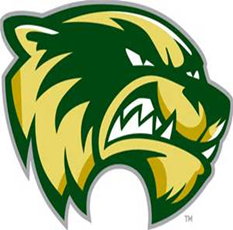 